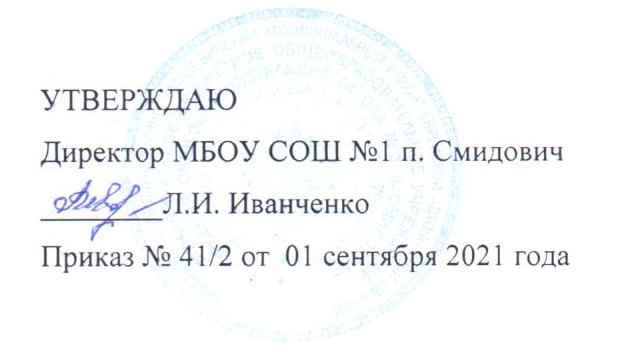 	«06»  декабря 2021 года№ рецептурыНаименование блюдаМасса порцииПищевые веществаПищевые веществаПищевые веществаПищевые веществаЭнергетическая ценность№ рецептурыНаименование блюдаМасса порциибелкижирыуглеводыуглеводыЭнергетическая ценность694Картофельное пюре с маслом1503,064,8020,45137,25137,25286Тефтели из филе кур608,879,8311,7117117114Салат из помидор  с луком600,683,712,8347,4647,4641Хлеб пшеничный с маслом40/202,70,9816,416,70,208415084150Чоко-пай2812,018,046,0122122959Какао с молоком2003,523,7225,49145,2145,2Итого:30,8357,44123,38856,91856,91